		Inscripción Socio/a de Número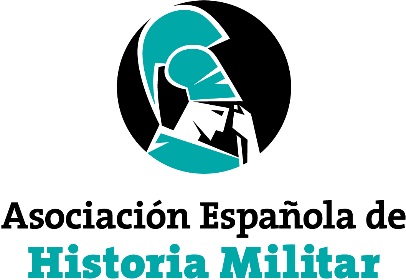 Manifiesta que es autor de las publicaciones que constan en la relación adjunta y autoriza a que se cargue la cuota de inscripción (25,00 euros) y, a partir de 2019, la cuota anual establecida (30,00 euros) en la cuenta corriente número:En su virtud, solicita su ingreso como socio de número en la Asociación Española de Historia Militar, comprometiéndose a cumplir lo dispuesto en los vigentes Estatutos.En ………………………………, a ……de………………….de 2018.ApellidosNombreNIFAño de nacimientoAño de nacimientoDomicilioC/Pl/AvC/Pl/AvC/Pl/AvC/Pl/AvCP y localidadProvinciaTeléfonosFijo:Fijo:Móvil:Móvil:Correo electrónicoTitulaciónUniversidadUniversidadPuesto de trabajoCentro de trabajoDirección trabajoC/Pl/AvC/Pl/AvC/Pl/AvC/Pl/AvCP y localidadProvinciaTeléfonos trabajoFijo:Fijo:Móvil:Móvil:Correo electrónicoIBAN ES